U postupku dodjele stipendija Grada Svetog Ivana Zeline na osnovu socio-ekonomskog kriterija za akademsku godinu 2019./2020., Povjerenstvo za stipendije donosi konačnu listu kandidata kojima se dodjeljuje stipendija:*Stipendija se dodjeljuje kandidatima do rednog broja 5.Kandidati Andreja Valjak i Patrik Papak ne zadovoljavaju uvjete natječaja iz razloga previsokog prihoda po članu kućanstva.Ova konačna lista objavljuje se na Internet stranici Grada Svetog Ivana Zeline i na oglasnoj ploči Grada Svetog Ivana Zeline.REPUBLIKA HRVATSKAZAGREBAČKA ŽUPANIJAGRAD SVETI IVAN ZELINAGRADONAČELNIK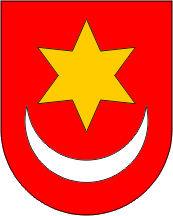 REPUBLIKA HRVATSKAZAGREBAČKA ŽUPANIJAGRAD SVETI IVAN ZELINAGRADONAČELNIKKLASA: 602-04/19-01/02URBROJ: 238/30-02/26-19-74Sv. Ivan Zelina, 16. prosinca 2019.KLASA: 602-04/19-01/02URBROJ: 238/30-02/26-19-74Sv. Ivan Zelina, 16. prosinca 2019.REDNI BROJIME I PREZIMEUKUPNO BODOVA1.32.RENATA ŠILTIĆ2 3.PETRA PURGAR24.ANTONIJA GALIĆ15.NIKOLA LITVIĆ1POVJERENSTVO ZASTIPENDIJE